2023-2024 EĞİTİMÖĞRETİMYILINEŞELİ YÜZLER ANAOKULU NİSAN AYI 3. HAFTA YEMEK LİSTESİ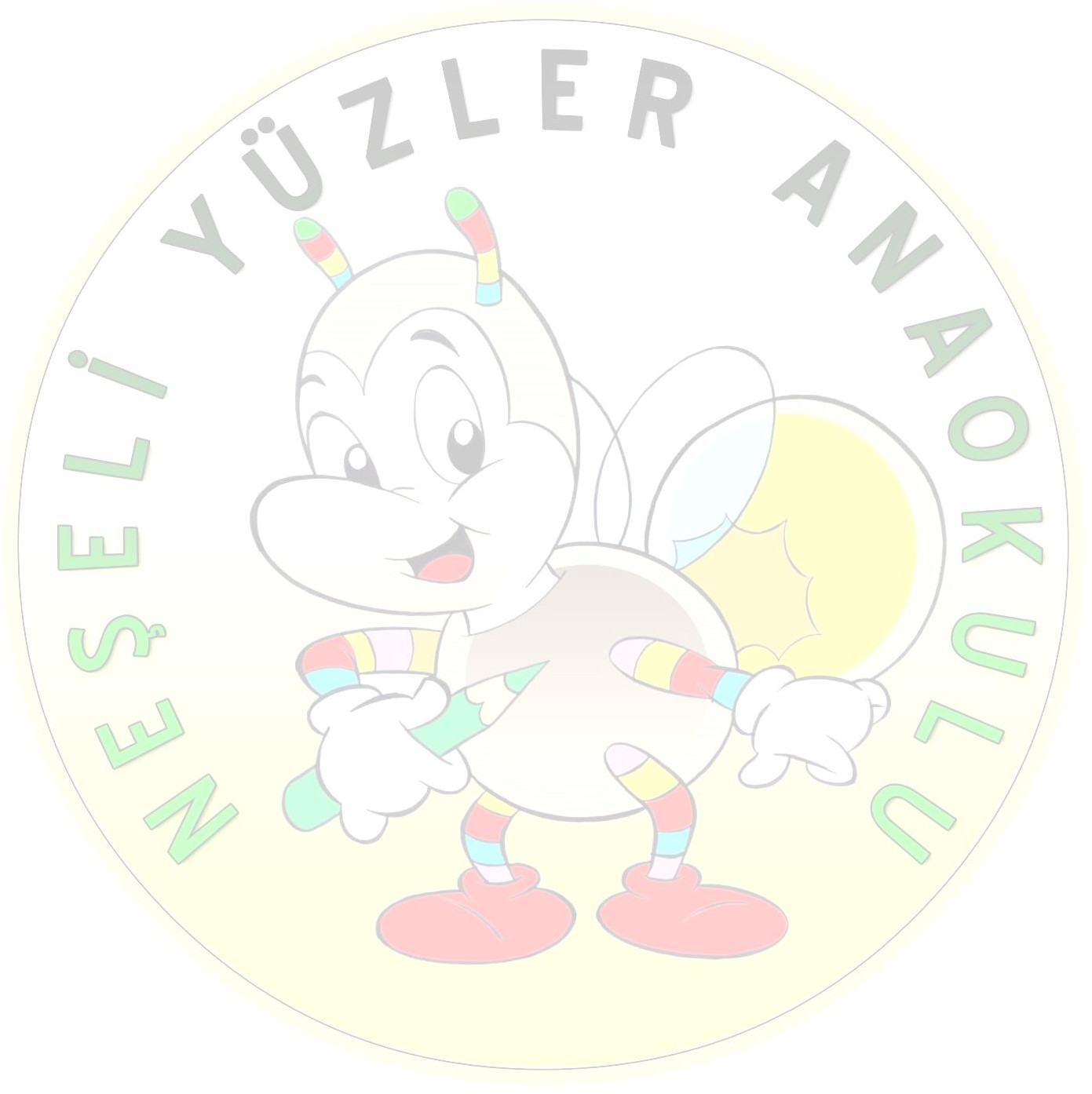                         Ayten GÜL ALTINDAĞ                                                Sultan BAYHAN                                   Zülküf BİLGİÇ                       Öğretmen                                                                 Öğretmen                                         Müdür Yardımcısı                                      (Üye)                                                                        (Üye)                                      (Beslenme Komisyonu Başkanı)                                                                                                                                 Hanım AVCI ÖZDEMİR  Okul Müdürü15.04.2024PAZARTESİ16.04.2024SALI17.04.2024ÇARŞAMBA18.04.2024PERŞEMBE19.04.2024CUMAKAHVALTIKAHVALTIKAHVALTIKAHVALTIKAHVALTIHAŞLANMIŞ YUMURTAPEYNİR, ZEYTİNTEREYAĞI BALSÜTKAŞARLI TOSTSALATALIK, DOMATESA.ÇAYFIRINDA PATETESPEYNİR, ZEYTİNÇERİ DOMATESA.ÇAYSİMİT, PEYNİR, ZEYTİNHAVUÇ DİLİMİMEYVE ÇAYIKEK, OMLET PEYNİRSÜTÖĞLE YEMEĞİÖĞLE YEMEĞİÖĞLE YEMEĞİÖĞLE YEMEĞİÖĞLE YEMEĞİSOSLU MAKARNAYOĞURTPİLAVÜSTU TAVUKGREK SALATAEKMEKKISIR AYRANMARULLAVAŞ EKMEKKÖFTE HAMBURGERAYRANPEYNİRLİ PİDEÇOBAN SALATAMEYVE ÇAYIİKİNDİ KAHVALTISIİKİNDİ KAHVALTISIİKİNDİ KAHVALTISIİKİNDİ KAHVALTISIİKİNDİ KAHVALTISI         MUZ         REVANİCEVİZLİ TARÇINLI KEK, SÜTKARIŞIK MEYVE          SUPANGLE*T.C. SAĞLIK BAKANLIĞI, TOPLU BESLENME SİSTEMLERİ (TOPLU TÜKETİM YERLERİ) İÇİN ULUSAL MENÜ PLANLAMA VE UYGULAMA REHBERİNDEKİ   OKULÖNCESİ ÇOCUKLAR İÇİN MENÜ PLANLAMA TABLOLARI İLE OKULÖNCESİ VE OKUL ÇAĞI ÇOCUKLARA YÖNELİK BESLENME ÖNERİLERİ VE MENÜ PROGRAMLARI KULLANILARAK OLUŞTURULMUŞTUR.*MENÜLERDE YETERİNCE EKMEK VE SU BULUNDURULMALIDIR.*HAZIRLANANHAFTALIKMENÜYEUYULMAKLABİRLİKTEGEREKLİGÖRÜLENDURUMLARDAYÖNETİMİNONAYIİLEDEĞİŞİKLİKYAPILABİLMEKTEDİR.